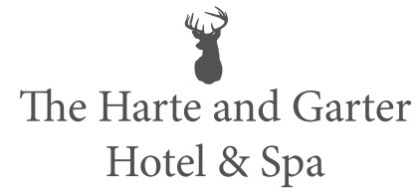 StartersArrosto (v)goats cheese & baked beetroot, Mediterranean vegetables, olives & focacciaPrawn Skewersmarinated in dill & lime with mixed leaves, sweet chilli sauce & garlic aioliBruschettapeach, prosciutto and ricotta on jalapeño cheddar bread, onion chutney & salad leavesMain CoursesTwice Cooked Blade of Beefcreamed potatoes, confit cherry tomatoes & red wine sauceSeafood Chowdercreamy cheese broth with sweetcorn, salmon, haddock, seafood and mashed potatoBaked Portobello (v)roasted vegetables, grated parmesan, focaccia & confit cherry tomatoDessertsOreo Cheesecakechocolate earth & pistachio ice creamEton Messforest fruit, physalis and segment of orangePassion Fruit Crème BruleeChantilly cream & shortbread biscuit